Lesson 18 Practice ProblemsRewrite the rational function  in the form , where  and  are constants.The average cost (in dollars) per mile for riding  miles in a cab is . As  gets larger and larger, what does the end behavior of the function tell you about the situation?The graphs of two rational functions  and  are shown. One of them is given by the expression . Which graph is it? Explain how you know.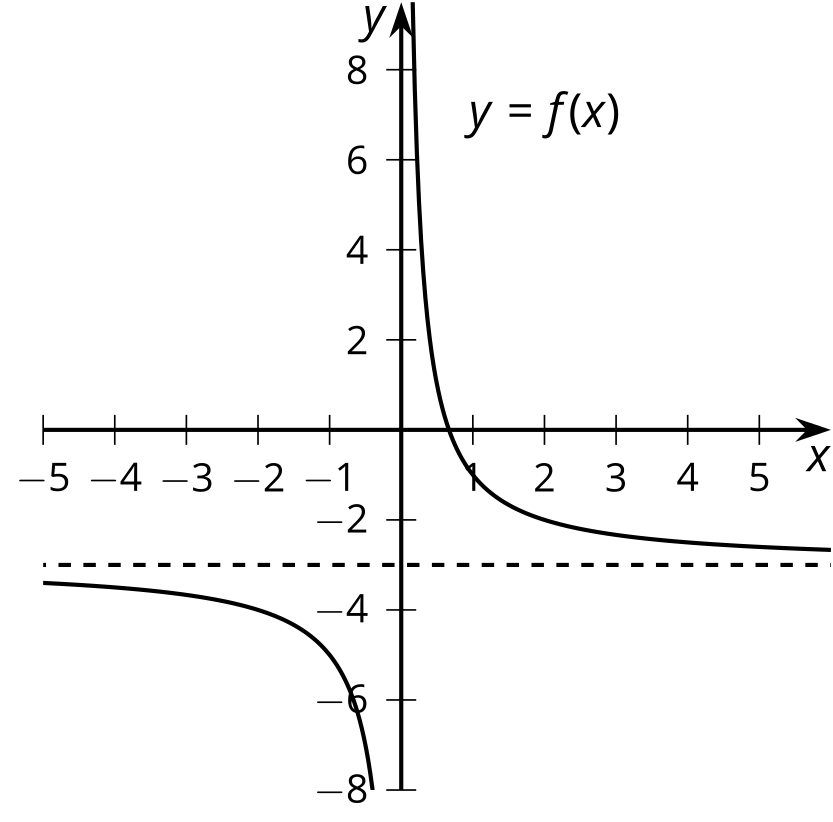 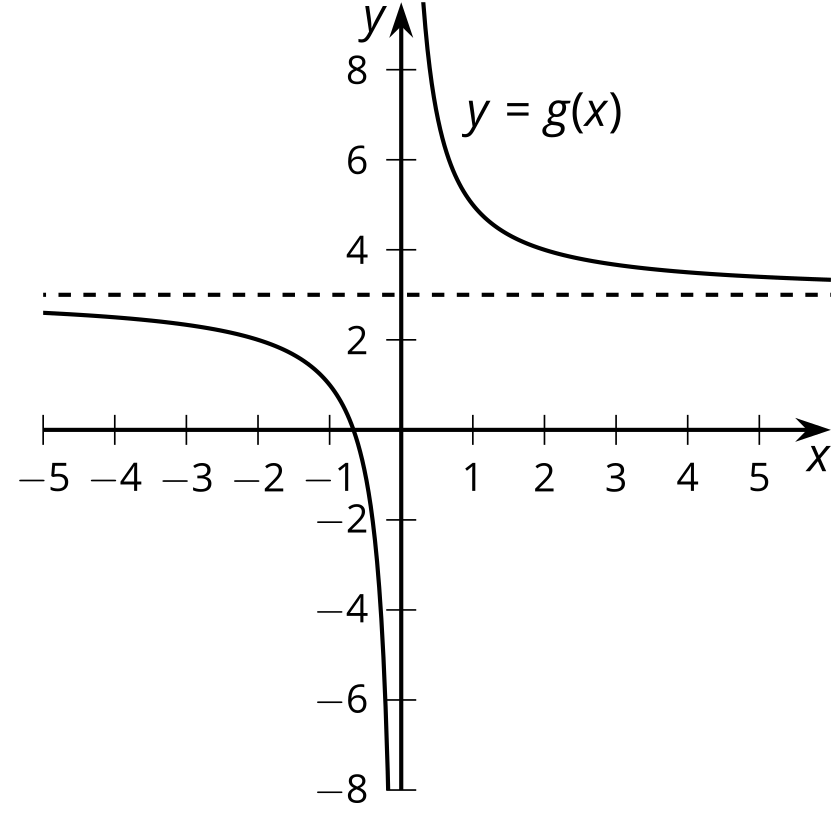 Which polynomial function’s graph is shown here?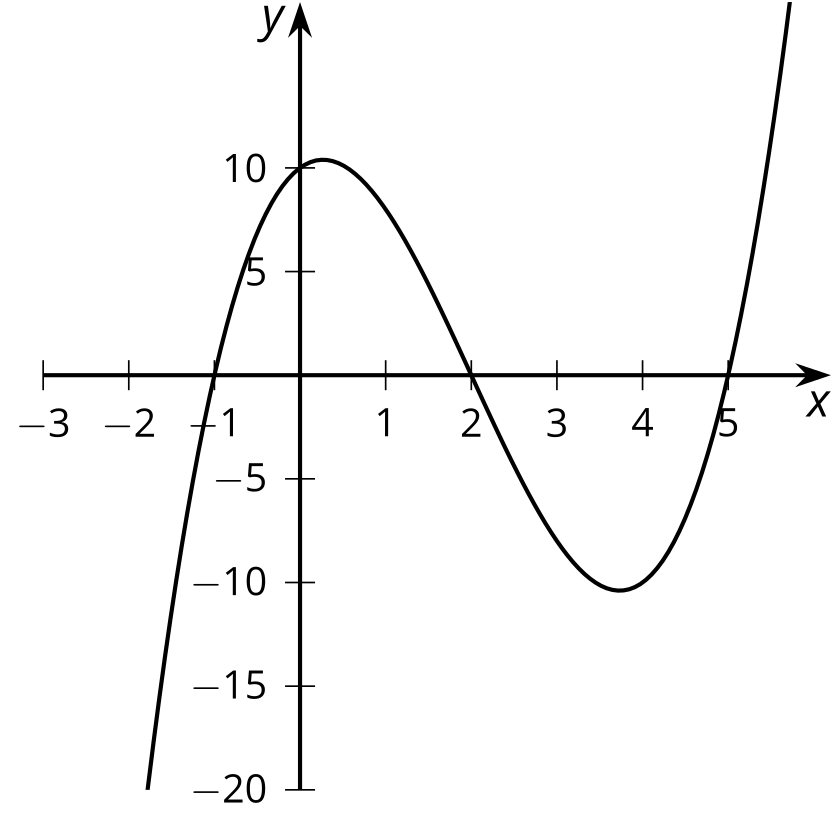 (From Unit 2, Lesson 7.)State the degree and end behavior of . Explain or show your reasoning.(From Unit 2, Lesson 9.)The graphs of two rational functions  and  are shown. Which function must be given by the expression of ? Explain how you know.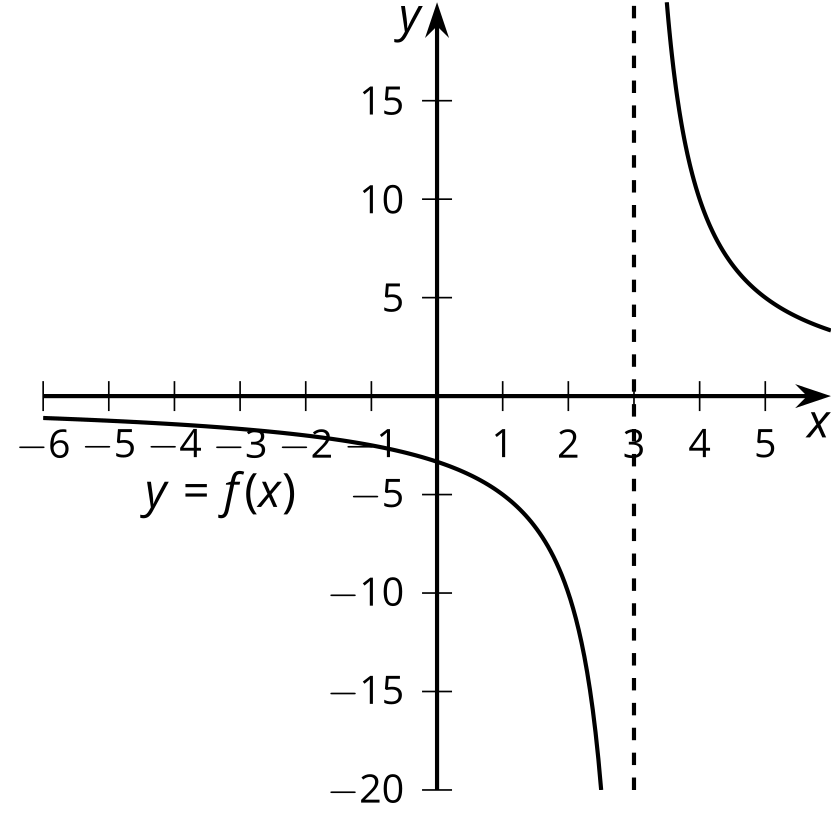 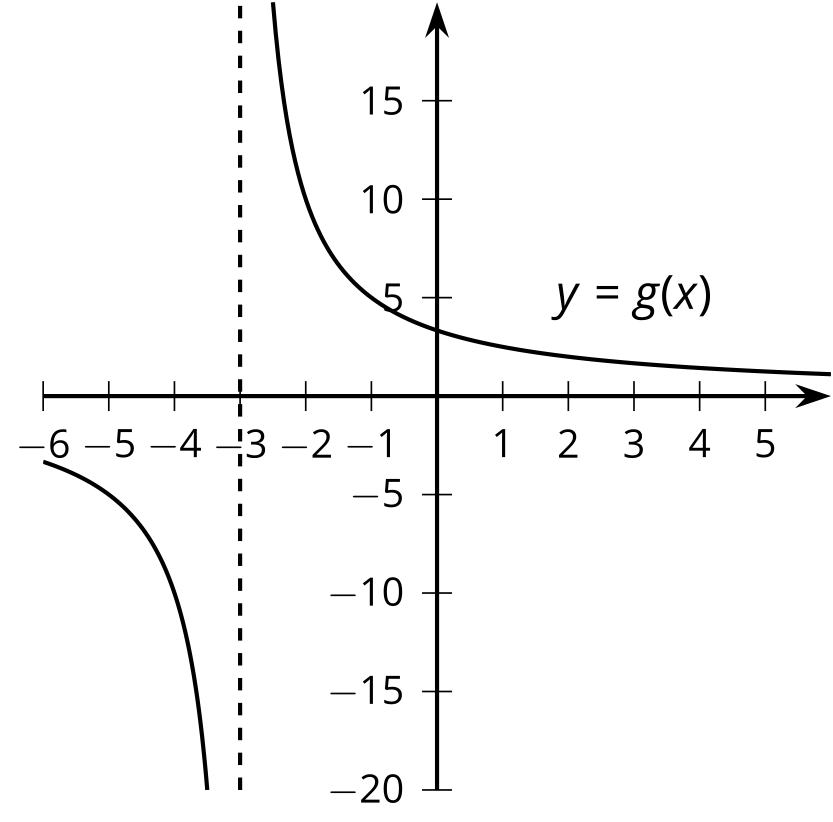 (From Unit 2, Lesson 17.)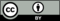 © CC BY 2019 by Illustrative Mathematics®